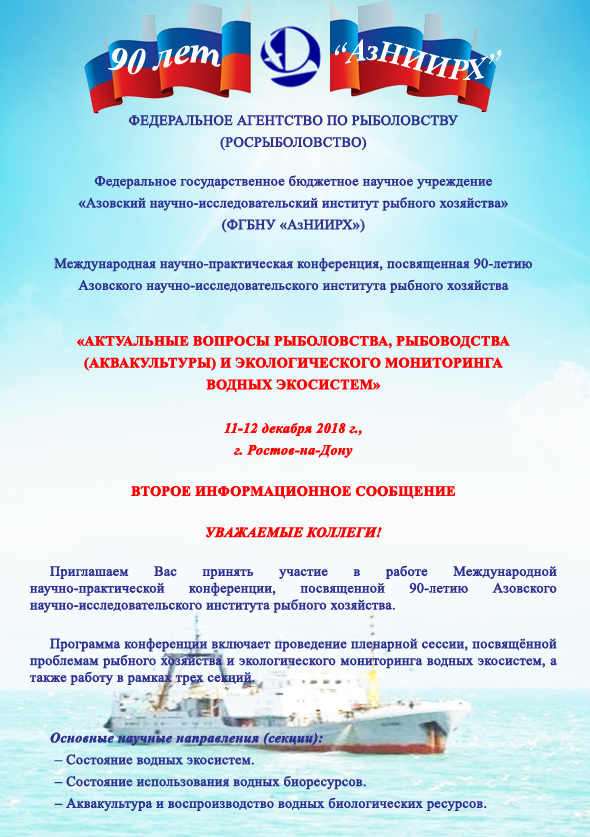 Оргкомитет конференции:Члены оргкомитета:Афанасьев Д.Ф, канд.биол.наук, доцент, заведующий отделом гидробиологических исследований ФГБНУ «АзНИИРХ»;Бакаева Е.Н., д-р.биол.наук, профессор, в.н.с. гидрохимического отдела ИВП РАН, ФГБУ «Гидрохимический институт»;Барабашин Т.О., канд.биол.наук, доцент, руководитель управления океанографии и природоохранных исследований;Брагина Т.М., д-р. биол. наук, профессор, гл.н.с. ФГБНУ «АзНИИРХ»;Бугаев Л.А., канд.биол.наук, доцент, заведующий отделом генетики и здоровья рыб ФГБНУ «АзНИИРХ»;Дудкин С.И., канд.биол.наук, начальник службы нормативно-правового регулирования рыболовства, международной и образовательной деятельности ФГБНУ «АзНИИРХ»;Колесников С.И., д-р. с.-х. наук, профессор, заведующий кафедрой экологии и природопользования Академии биологии и биотехнологии ЮФУ;Лужняк В.А., канд.биол.наук. руководитель управления промысловых научных исследований ФГБНУ «АзНИИРХ»;Степанова А.Н., руководитель управления аквакультуры ФГБНУ «АзНИИРХ»;Чебанов М.С., д-р. биол. наук, профессор, директор Центра сохранения генофонда осетровых рыб ГБУ КК «Кубаньбиоресурсы»;Чистяков В.А., д-р. биол. наук, профессор, директор Академии биологии и биотехнологии ЮФУ;Щербакова Н.И. канд. биол. наук, ученый секретарь ФГБНУ «АзНИИРХ».Секретариат оргкомитета:Федорова Е.А., канд. биол. наук, заместитель заведующего научно-организационной группой ФГБНУ «АзНИИРХ»;Бортников Е.С., н.с., председатель совета молодых ученых ФГБНУ «АзНИИРХ».Рабочий язык конференции – русский, английскийФорма участия в конференции – очная и заочнаяВНИМАНИЕ!Продлены сроки регистрации на конференцию (Приложение 1) до 15 августа 2018 г. 
(E-mail:  tsibina_e_g@azniirkh.ru). Предполагается публикация материалов выступления в виде статей. Статьи следует направлять электронной почтой на адрес tsibina_e_g@azniirkh.ru до 1 октября 2018 г. Требования к публикациям (Приложение 2). К началу работы конференции планируется издать сборник материалов (в электронном виде). Сборник материалов будет размещен в национальной библиографической базе РИНЦ. Редакционная коллегия оставляет за собой право отказа в публикации материалов, которые представлены с нарушением требований, сроков сдачи или не соответствуют тематике конференции. Принятые к печати работы публикуются в авторской редакции. Рукописи не рецензируются и не возвращаются авторам.Организационный взнос составляет:– заочное участие - 500 рублей – очное участие - 1500 рублей Образец платежного поручения представлен в Приложении 3.Для студентов, магистров и аспирантов участие в конференции бесплатное.Размещение иногородних участников для проживания за свой счет. Информацию о бронировании на период проведения мероприятия сообщать до 1 декабря на e-mail: tsibina_e_g@azniirkh.ru.Контактные лица:Федорова Елена Анатольевна тел. (8863) 262-43-66e-mail: fedorova_e_a@azniirkh.ruЩербакова Наталья Ивановна тел. (8863) 262-50-75e-mail: scherbakova_n_i@azniirkh.ruЦыбина Екатерина Георгиевна тел. (8863) 262-43-66e-mail:  tsibina_e_g@azniirkh.ruЖдем Вас на конференции!С уважением, ОРГКОМИТЕТ.Приложение 1РЕГИСТРАЦИОННАЯ ФОРМАна участие в Международной научно-практической конференции, посвященной 90-летию Азовского научно-исследовательского института рыбного хозяйства«АКТУАЛЬНЫЕ ВОПРОСЫ РЫБОЛОВСТВА, РЫБОВОДСТВА (АКВАКУЛЬТУРЫ) И ЭКОЛОГИЧЕСКОГО МОНИТОРИНА ВОДНЫХ ЭКОСИСТЕМ»Название файла с заявкой должно соответствовать фамилии участника на латинице. Фамилия указывается в начале названия файла (Ivanov_zayavka). Заявка считается полученной, если оргкомитет отправил подтверждение о ее получении на Ваш электронный адрес.Приложение 2Публикации докладовСтатьи (объем текста до 5 страниц, включая заглавие, фамилии авторов, рисунки, таблицы и литературу) должны быть направлены в оргкомитет на электронный адрес tsibina_e_g@azniirkh.ru прикрепленным файлом MS WORD от имени первого автора до 15 сентября 2018 г. Автор направляет следующий пакет документов: текстовый файл (над фамилией автора дается рубрикация статьи по УДК; в названии статьи латинское обозначение объекта приводится полностью; под названием статьи указываются научное учреждение, город, место работы, должность, контактная информация: тел., факс, E-mail); файлы, содержащие иллюстрации: (один файл — один рисунок, файлы с графиками и большими таблицами — на листах графического редактора Excel);файл с подрисуночными подписями.Требования к оформлению материалов конференцииТекст должен быть набран шрифтом Times New Roman, кегль 12, межстрочный интервал — одинарный, выровнен по ширине. Структура статьи: введение, материал и методика, результаты и обсуждение, заключение, благодарности, список литературы.Простые формулы должны быть набраны символами (шрифт Symbol), специальные сложные символы, а также многострочные формулы должны быть набраны в редакторе формул Microsoft Equation 3.0; Графический материал в электронной версии принимается сканированные (оригиналы сканируются в режиме «градации серого», сохраняются в файл JPG БЕЗ СЖАТИЯ. При невозможности качественного сканирования, можно, как исключение, оговорить вариант предоставления оригинала, так и рисованный на компьютере в черно-белом исполнении. Для обозначения осей графиков, легенды, начертания формул на графиках применять размер шрифта 12, начиная с большой буквы (Длина, Вес и т. д.). Оси должны быть четко видны (не пунктиром). На рисунок наносятся только цифровые и буквенные обозначения, все остальные 
пояснения – в подрисуночной подписи. В тексте и таблицах в числах десятичные знаки отделяются запятой. В таблицах допускаются только горизонтальные линии. Вертикальные линии можно использовать в заголовках граф. Цифры желательно давать единым форматом для текста. В случаях больших таблиц допустимо уменьшение размера шрифта до 9.При ссылке на литературный источник указывать только опубликованные работы; в круглых скобках приводится фамилия автора (или двух авторов) и год издания, если авторов три и более, то приводится фамилия первого автора с пометкой «и др.» — для русских и «et al.» — для иностранных публикаций.Образец оформления статей:УДК 597-116:597.553.2динамика биологических характеристик тихоокеанских лососей 
А. А. Иванов1, А. А. Петров21 ст. н. с., канд. биол. наук, Камчатский научно-исследовательский институт рыбного хозяйства и океанографии (КамчатНИРО), 
683003, Петропавловск-Камчатский, Набережная, 18
Тел., факс: (4152) 41-27-01
E-mail: ivanov@kamniro.ru2 м. н. с., Всероссийский научно-исследовательский институт рыбного хозяйства и океанографии (ВНИРО),
107140 Москва, Верхняя Красносельская, 17
Тел., факс: (499) 264-67-83
Е-mail: petrov@vniro.ru АннотацияКлючевые словаdynamics of biological CHARACTERISTICS OF Pacific salmonSA. A. Ivanov1, A. A. Petrov21 Senior researcher, PhD (Biology), Kamchatka Research Institute of Fisheries and Oceanography (KamchatNIRO)
683000 Petropavlovask-Kamchatsky, Naberejnaya Str., 18
Tel.: (4152) 41-27-01
E-mail: ivanov@kamniro.ru 2 Junior researcher, Russian Federal Research Institute of Fisheries and Oceanography (VNIRO)
107140 Moscow, Verkhnyaya Krasnosel'skaya str., 17
Tel., fax: (499) 264-67-83
E-mail: petrov@vniro.ruAbstractKeywordsТекст..........................................................................................................................................Список литературы / ReferencesПриложение 3Председатель оргкомитета:Господарев Н.В., канд.экон.наук, директор ФГБНУ «АзНИИРХ»;      Зам. Председателя:Богачев А.Н., канд. с-х. наук, доцент, первый заместитель директора ФГБНУ «АзНИИРХ»;Белоусов В.Н., канд.биол.наук, заместитель директора ФГБНУ «АзНИИРХ» по научной работе.Фамилия, имя, отчество: (полностью)_______________________________________________________Место работы:_______________________________________________________Должность:_______________________________________________________Ученая степень: _______________________________________________________Ученое звание:_______________________________________________________Адрес служебный:_______________________________________________________Телефон служебный:_______________________________________________________Факс:_______________________________________________________E-mail:_______________________________________________________Тема доклада:_______________________________________________________Планируемая секция:_______________________________________________________Доклад: устный или стендовый_______________________________________________________ФГБНУ "АзНИИРХ" (ИНН: 6164004252 / КПП: 616401001)ФГБНУ "АзНИИРХ" (ИНН: 6164004252 / КПП: 616401001)ФГБНУ "АзНИИРХ" (ИНН: 6164004252 / КПП: 616401001)ФГБНУ "АзНИИРХ" (ИНН: 6164004252 / КПП: 616401001)ФГБНУ "АзНИИРХ" (ИНН: 6164004252 / КПП: 616401001)ФГБНУ "АзНИИРХ" (ИНН: 6164004252 / КПП: 616401001)ФГБНУ "АзНИИРХ" (ИНН: 6164004252 / КПП: 616401001)ФГБНУ "АзНИИРХ" (ИНН: 6164004252 / КПП: 616401001)ФГБНУ "АзНИИРХ" (ИНН: 6164004252 / КПП: 616401001)ФГБНУ "АзНИИРХ" (ИНН: 6164004252 / КПП: 616401001)ФГБНУ "АзНИИРХ" (ИНН: 6164004252 / КПП: 616401001)ФГБНУ "АзНИИРХ" (ИНН: 6164004252 / КПП: 616401001)ФГБНУ "АзНИИРХ" (ИНН: 6164004252 / КПП: 616401001)ФГБНУ "АзНИИРХ" (ИНН: 6164004252 / КПП: 616401001)ФГБНУ "АзНИИРХ" (ИНН: 6164004252 / КПП: 616401001)ФГБНУ "АзНИИРХ" (ИНН: 6164004252 / КПП: 616401001)ФГБНУ "АзНИИРХ" (ИНН: 6164004252 / КПП: 616401001)ФГБНУ "АзНИИРХ" (ИНН: 6164004252 / КПП: 616401001)ФГБНУ "АзНИИРХ" (ИНН: 6164004252 / КПП: 616401001)ФГБНУ "АзНИИРХ" (ИНН: 6164004252 / КПП: 616401001)ФГБНУ "АзНИИРХ" (ИНН: 6164004252 / КПП: 616401001)ФГБНУ "АзНИИРХ" (ИНН: 6164004252 / КПП: 616401001)ФГБНУ "АзНИИРХ" (ИНН: 6164004252 / КПП: 616401001)ФГБНУ "АзНИИРХ" (ИНН: 6164004252 / КПП: 616401001)ФГБНУ "АзНИИРХ" (ИНН: 6164004252 / КПП: 616401001)ФГБНУ "АзНИИРХ" (ИНН: 6164004252 / КПП: 616401001)ФГБНУ "АзНИИРХ" (ИНН: 6164004252 / КПП: 616401001)344002, Ростовская обл, Ростов-на-Дону г, Береговая ул, дом № 21в, тел.: 8 (863) 262-48-50344002, Ростовская обл, Ростов-на-Дону г, Береговая ул, дом № 21в, тел.: 8 (863) 262-48-50344002, Ростовская обл, Ростов-на-Дону г, Береговая ул, дом № 21в, тел.: 8 (863) 262-48-50344002, Ростовская обл, Ростов-на-Дону г, Береговая ул, дом № 21в, тел.: 8 (863) 262-48-50344002, Ростовская обл, Ростов-на-Дону г, Береговая ул, дом № 21в, тел.: 8 (863) 262-48-50344002, Ростовская обл, Ростов-на-Дону г, Береговая ул, дом № 21в, тел.: 8 (863) 262-48-50344002, Ростовская обл, Ростов-на-Дону г, Береговая ул, дом № 21в, тел.: 8 (863) 262-48-50344002, Ростовская обл, Ростов-на-Дону г, Береговая ул, дом № 21в, тел.: 8 (863) 262-48-50344002, Ростовская обл, Ростов-на-Дону г, Береговая ул, дом № 21в, тел.: 8 (863) 262-48-50344002, Ростовская обл, Ростов-на-Дону г, Береговая ул, дом № 21в, тел.: 8 (863) 262-48-50344002, Ростовская обл, Ростов-на-Дону г, Береговая ул, дом № 21в, тел.: 8 (863) 262-48-50344002, Ростовская обл, Ростов-на-Дону г, Береговая ул, дом № 21в, тел.: 8 (863) 262-48-50344002, Ростовская обл, Ростов-на-Дону г, Береговая ул, дом № 21в, тел.: 8 (863) 262-48-50344002, Ростовская обл, Ростов-на-Дону г, Береговая ул, дом № 21в, тел.: 8 (863) 262-48-50344002, Ростовская обл, Ростов-на-Дону г, Береговая ул, дом № 21в, тел.: 8 (863) 262-48-50344002, Ростовская обл, Ростов-на-Дону г, Береговая ул, дом № 21в, тел.: 8 (863) 262-48-50344002, Ростовская обл, Ростов-на-Дону г, Береговая ул, дом № 21в, тел.: 8 (863) 262-48-50344002, Ростовская обл, Ростов-на-Дону г, Береговая ул, дом № 21в, тел.: 8 (863) 262-48-50344002, Ростовская обл, Ростов-на-Дону г, Береговая ул, дом № 21в, тел.: 8 (863) 262-48-50344002, Ростовская обл, Ростов-на-Дону г, Береговая ул, дом № 21в, тел.: 8 (863) 262-48-50344002, Ростовская обл, Ростов-на-Дону г, Береговая ул, дом № 21в, тел.: 8 (863) 262-48-50344002, Ростовская обл, Ростов-на-Дону г, Береговая ул, дом № 21в, тел.: 8 (863) 262-48-50344002, Ростовская обл, Ростов-на-Дону г, Береговая ул, дом № 21в, тел.: 8 (863) 262-48-50344002, Ростовская обл, Ростов-на-Дону г, Береговая ул, дом № 21в, тел.: 8 (863) 262-48-50344002, Ростовская обл, Ростов-на-Дону г, Береговая ул, дом № 21в, тел.: 8 (863) 262-48-50344002, Ростовская обл, Ростов-на-Дону г, Береговая ул, дом № 21в, тел.: 8 (863) 262-48-50344002, Ростовская обл, Ростов-на-Дону г, Береговая ул, дом № 21в, тел.: 8 (863) 262-48-50Образец заполнения платежного порученияОбразец заполнения платежного порученияОбразец заполнения платежного порученияОбразец заполнения платежного порученияОбразец заполнения платежного порученияОбразец заполнения платежного порученияОбразец заполнения платежного порученияОбразец заполнения платежного порученияОбразец заполнения платежного порученияОбразец заполнения платежного порученияОбразец заполнения платежного порученияОбразец заполнения платежного порученияОбразец заполнения платежного порученияОбразец заполнения платежного порученияОбразец заполнения платежного порученияОбразец заполнения платежного порученияОбразец заполнения платежного порученияОбразец заполнения платежного порученияОбразец заполнения платежного порученияОбразец заполнения платежного порученияОбразец заполнения платежного порученияОбразец заполнения платежного порученияОбразец заполнения платежного порученияОбразец заполнения платежного порученияОбразец заполнения платежного порученияОбразец заполнения платежного порученияОТДЕЛЕНИЕ РОСТОВ-НА-ДОНУ Г. РОСТОВ-НА-ДОНУОТДЕЛЕНИЕ РОСТОВ-НА-ДОНУ Г. РОСТОВ-НА-ДОНУОТДЕЛЕНИЕ РОСТОВ-НА-ДОНУ Г. РОСТОВ-НА-ДОНУОТДЕЛЕНИЕ РОСТОВ-НА-ДОНУ Г. РОСТОВ-НА-ДОНУОТДЕЛЕНИЕ РОСТОВ-НА-ДОНУ Г. РОСТОВ-НА-ДОНУОТДЕЛЕНИЕ РОСТОВ-НА-ДОНУ Г. РОСТОВ-НА-ДОНУОТДЕЛЕНИЕ РОСТОВ-НА-ДОНУ Г. РОСТОВ-НА-ДОНУОТДЕЛЕНИЕ РОСТОВ-НА-ДОНУ Г. РОСТОВ-НА-ДОНУОТДЕЛЕНИЕ РОСТОВ-НА-ДОНУ Г. РОСТОВ-НА-ДОНУОТДЕЛЕНИЕ РОСТОВ-НА-ДОНУ Г. РОСТОВ-НА-ДОНУОТДЕЛЕНИЕ РОСТОВ-НА-ДОНУ Г. РОСТОВ-НА-ДОНУОТДЕЛЕНИЕ РОСТОВ-НА-ДОНУ Г. РОСТОВ-НА-ДОНУБИКБИКБИК046015001046015001046015001046015001046015001046015001046015001046015001046015001046015001046015001046015001ОТДЕЛЕНИЕ РОСТОВ-НА-ДОНУ Г. РОСТОВ-НА-ДОНУОТДЕЛЕНИЕ РОСТОВ-НА-ДОНУ Г. РОСТОВ-НА-ДОНУОТДЕЛЕНИЕ РОСТОВ-НА-ДОНУ Г. РОСТОВ-НА-ДОНУОТДЕЛЕНИЕ РОСТОВ-НА-ДОНУ Г. РОСТОВ-НА-ДОНУОТДЕЛЕНИЕ РОСТОВ-НА-ДОНУ Г. РОСТОВ-НА-ДОНУОТДЕЛЕНИЕ РОСТОВ-НА-ДОНУ Г. РОСТОВ-НА-ДОНУОТДЕЛЕНИЕ РОСТОВ-НА-ДОНУ Г. РОСТОВ-НА-ДОНУОТДЕЛЕНИЕ РОСТОВ-НА-ДОНУ Г. РОСТОВ-НА-ДОНУОТДЕЛЕНИЕ РОСТОВ-НА-ДОНУ Г. РОСТОВ-НА-ДОНУОТДЕЛЕНИЕ РОСТОВ-НА-ДОНУ Г. РОСТОВ-НА-ДОНУОТДЕЛЕНИЕ РОСТОВ-НА-ДОНУ Г. РОСТОВ-НА-ДОНУОТДЕЛЕНИЕ РОСТОВ-НА-ДОНУ Г. РОСТОВ-НА-ДОНУСч. №Сч. №Сч. №Банк получателяБанк получателяБанк получателяБанк получателяБанк получателяБанк получателяБанк получателяБанк получателяБанк получателяБанк получателяБанк получателяБанк получателяСч. №Сч. №Сч. №616400425261640042526164004252616400425261640042526164004252616401001616401001616401001616401001616401001616401001Сч. №Сч. №Сч. №405018102601520000014050181026015200000140501810260152000001405018102601520000014050181026015200000140501810260152000001405018102601520000014050181026015200000140501810260152000001405018102601520000014050181026015200000140501810260152000001Сч. №Сч. №Сч. №405018102601520000014050181026015200000140501810260152000001405018102601520000014050181026015200000140501810260152000001405018102601520000014050181026015200000140501810260152000001405018102601520000014050181026015200000140501810260152000001УФК по Ростовской области (ФГБНУ "АзНИИРХ" л/с 20586Щ93350)УФК по Ростовской области (ФГБНУ "АзНИИРХ" л/с 20586Щ93350)УФК по Ростовской области (ФГБНУ "АзНИИРХ" л/с 20586Щ93350)УФК по Ростовской области (ФГБНУ "АзНИИРХ" л/с 20586Щ93350)УФК по Ростовской области (ФГБНУ "АзНИИРХ" л/с 20586Щ93350)УФК по Ростовской области (ФГБНУ "АзНИИРХ" л/с 20586Щ93350)УФК по Ростовской области (ФГБНУ "АзНИИРХ" л/с 20586Щ93350)УФК по Ростовской области (ФГБНУ "АзНИИРХ" л/с 20586Щ93350)УФК по Ростовской области (ФГБНУ "АзНИИРХ" л/с 20586Щ93350)УФК по Ростовской области (ФГБНУ "АзНИИРХ" л/с 20586Щ93350)УФК по Ростовской области (ФГБНУ "АзНИИРХ" л/с 20586Щ93350)УФК по Ростовской области (ФГБНУ "АзНИИРХ" л/с 20586Щ93350)Сч. №Сч. №Сч. №405018102601520000014050181026015200000140501810260152000001405018102601520000014050181026015200000140501810260152000001405018102601520000014050181026015200000140501810260152000001405018102601520000014050181026015200000140501810260152000001УФК по Ростовской области (ФГБНУ "АзНИИРХ" л/с 20586Щ93350)УФК по Ростовской области (ФГБНУ "АзНИИРХ" л/с 20586Щ93350)УФК по Ростовской области (ФГБНУ "АзНИИРХ" л/с 20586Щ93350)УФК по Ростовской области (ФГБНУ "АзНИИРХ" л/с 20586Щ93350)УФК по Ростовской области (ФГБНУ "АзНИИРХ" л/с 20586Щ93350)УФК по Ростовской области (ФГБНУ "АзНИИРХ" л/с 20586Щ93350)УФК по Ростовской области (ФГБНУ "АзНИИРХ" л/с 20586Щ93350)УФК по Ростовской области (ФГБНУ "АзНИИРХ" л/с 20586Щ93350)УФК по Ростовской области (ФГБНУ "АзНИИРХ" л/с 20586Щ93350)УФК по Ростовской области (ФГБНУ "АзНИИРХ" л/с 20586Щ93350)УФК по Ростовской области (ФГБНУ "АзНИИРХ" л/с 20586Щ93350)УФК по Ростовской области (ФГБНУ "АзНИИРХ" л/с 20586Щ93350)Вид оп.Вид оп.Вид оп.01010101Срок плат.Срок плат.Срок плат.Срок плат.УФК по Ростовской области (ФГБНУ "АзНИИРХ" л/с 20586Щ93350)УФК по Ростовской области (ФГБНУ "АзНИИРХ" л/с 20586Щ93350)УФК по Ростовской области (ФГБНУ "АзНИИРХ" л/с 20586Щ93350)УФК по Ростовской области (ФГБНУ "АзНИИРХ" л/с 20586Щ93350)УФК по Ростовской области (ФГБНУ "АзНИИРХ" л/с 20586Щ93350)УФК по Ростовской области (ФГБНУ "АзНИИРХ" л/с 20586Щ93350)УФК по Ростовской области (ФГБНУ "АзНИИРХ" л/с 20586Щ93350)УФК по Ростовской области (ФГБНУ "АзНИИРХ" л/с 20586Щ93350)УФК по Ростовской области (ФГБНУ "АзНИИРХ" л/с 20586Щ93350)УФК по Ростовской области (ФГБНУ "АзНИИРХ" л/с 20586Щ93350)УФК по Ростовской области (ФГБНУ "АзНИИРХ" л/с 20586Щ93350)УФК по Ростовской области (ФГБНУ "АзНИИРХ" л/с 20586Щ93350)Наз. пл.Наз. пл.Наз. пл.Очер. плат.Очер. плат.Очер. плат.Очер. плат.УФК по Ростовской области (ФГБНУ "АзНИИРХ" л/с 20586Щ93350)УФК по Ростовской области (ФГБНУ "АзНИИРХ" л/с 20586Щ93350)УФК по Ростовской области (ФГБНУ "АзНИИРХ" л/с 20586Щ93350)УФК по Ростовской области (ФГБНУ "АзНИИРХ" л/с 20586Щ93350)УФК по Ростовской области (ФГБНУ "АзНИИРХ" л/с 20586Щ93350)УФК по Ростовской области (ФГБНУ "АзНИИРХ" л/с 20586Щ93350)УФК по Ростовской области (ФГБНУ "АзНИИРХ" л/с 20586Щ93350)УФК по Ростовской области (ФГБНУ "АзНИИРХ" л/с 20586Щ93350)УФК по Ростовской области (ФГБНУ "АзНИИРХ" л/с 20586Щ93350)УФК по Ростовской области (ФГБНУ "АзНИИРХ" л/с 20586Щ93350)УФК по Ростовской области (ФГБНУ "АзНИИРХ" л/с 20586Щ93350)УФК по Ростовской области (ФГБНУ "АзНИИРХ" л/с 20586Щ93350)КодКодКодРез. полеРез. полеРез. полеРез. полеПолучательПолучательПолучательПолучательПолучательПолучательПолучательПолучательПолучательПолучательПолучательПолучательКодКодКодРез. полеРез. полеРез. полеРез. поле000000000000000001300000000000000000013000000000000000000130000000000000000001300000000000000000013060701000607010006070100000000000000000000130, л/с 20586Щ93350, оплата за организацию участия Международной научно-практической конференции «Актуальные вопросы рыболовства, рыбоводства (аквакультуры) и экологического мониторинга водных экосистем», от Ф.И.О. (организация) по счету №... от...00000000000000000130, л/с 20586Щ93350, оплата за организацию участия Международной научно-практической конференции «Актуальные вопросы рыболовства, рыбоводства (аквакультуры) и экологического мониторинга водных экосистем», от Ф.И.О. (организация) по счету №... от...00000000000000000130, л/с 20586Щ93350, оплата за организацию участия Международной научно-практической конференции «Актуальные вопросы рыболовства, рыбоводства (аквакультуры) и экологического мониторинга водных экосистем», от Ф.И.О. (организация) по счету №... от...00000000000000000130, л/с 20586Щ93350, оплата за организацию участия Международной научно-практической конференции «Актуальные вопросы рыболовства, рыбоводства (аквакультуры) и экологического мониторинга водных экосистем», от Ф.И.О. (организация) по счету №... от...00000000000000000130, л/с 20586Щ93350, оплата за организацию участия Международной научно-практической конференции «Актуальные вопросы рыболовства, рыбоводства (аквакультуры) и экологического мониторинга водных экосистем», от Ф.И.О. (организация) по счету №... от...00000000000000000130, л/с 20586Щ93350, оплата за организацию участия Международной научно-практической конференции «Актуальные вопросы рыболовства, рыбоводства (аквакультуры) и экологического мониторинга водных экосистем», от Ф.И.О. (организация) по счету №... от...00000000000000000130, л/с 20586Щ93350, оплата за организацию участия Международной научно-практической конференции «Актуальные вопросы рыболовства, рыбоводства (аквакультуры) и экологического мониторинга водных экосистем», от Ф.И.О. (организация) по счету №... от...00000000000000000130, л/с 20586Щ93350, оплата за организацию участия Международной научно-практической конференции «Актуальные вопросы рыболовства, рыбоводства (аквакультуры) и экологического мониторинга водных экосистем», от Ф.И.О. (организация) по счету №... от...00000000000000000130, л/с 20586Щ93350, оплата за организацию участия Международной научно-практической конференции «Актуальные вопросы рыболовства, рыбоводства (аквакультуры) и экологического мониторинга водных экосистем», от Ф.И.О. (организация) по счету №... от...00000000000000000130, л/с 20586Щ93350, оплата за организацию участия Международной научно-практической конференции «Актуальные вопросы рыболовства, рыбоводства (аквакультуры) и экологического мониторинга водных экосистем», от Ф.И.О. (организация) по счету №... от...00000000000000000130, л/с 20586Щ93350, оплата за организацию участия Международной научно-практической конференции «Актуальные вопросы рыболовства, рыбоводства (аквакультуры) и экологического мониторинга водных экосистем», от Ф.И.О. (организация) по счету №... от...00000000000000000130, л/с 20586Щ93350, оплата за организацию участия Международной научно-практической конференции «Актуальные вопросы рыболовства, рыбоводства (аквакультуры) и экологического мониторинга водных экосистем», от Ф.И.О. (организация) по счету №... от...00000000000000000130, л/с 20586Щ93350, оплата за организацию участия Международной научно-практической конференции «Актуальные вопросы рыболовства, рыбоводства (аквакультуры) и экологического мониторинга водных экосистем», от Ф.И.О. (организация) по счету №... от...00000000000000000130, л/с 20586Щ93350, оплата за организацию участия Международной научно-практической конференции «Актуальные вопросы рыболовства, рыбоводства (аквакультуры) и экологического мониторинга водных экосистем», от Ф.И.О. (организация) по счету №... от...00000000000000000130, л/с 20586Щ93350, оплата за организацию участия Международной научно-практической конференции «Актуальные вопросы рыболовства, рыбоводства (аквакультуры) и экологического мониторинга водных экосистем», от Ф.И.О. (организация) по счету №... от...00000000000000000130, л/с 20586Щ93350, оплата за организацию участия Международной научно-практической конференции «Актуальные вопросы рыболовства, рыбоводства (аквакультуры) и экологического мониторинга водных экосистем», от Ф.И.О. (организация) по счету №... от...00000000000000000130, л/с 20586Щ93350, оплата за организацию участия Международной научно-практической конференции «Актуальные вопросы рыболовства, рыбоводства (аквакультуры) и экологического мониторинга водных экосистем», от Ф.И.О. (организация) по счету №... от...00000000000000000130, л/с 20586Щ93350, оплата за организацию участия Международной научно-практической конференции «Актуальные вопросы рыболовства, рыбоводства (аквакультуры) и экологического мониторинга водных экосистем», от Ф.И.О. (организация) по счету №... от...00000000000000000130, л/с 20586Щ93350, оплата за организацию участия Международной научно-практической конференции «Актуальные вопросы рыболовства, рыбоводства (аквакультуры) и экологического мониторинга водных экосистем», от Ф.И.О. (организация) по счету №... от...00000000000000000130, л/с 20586Щ93350, оплата за организацию участия Международной научно-практической конференции «Актуальные вопросы рыболовства, рыбоводства (аквакультуры) и экологического мониторинга водных экосистем», от Ф.И.О. (организация) по счету №... от...00000000000000000130, л/с 20586Щ93350, оплата за организацию участия Международной научно-практической конференции «Актуальные вопросы рыболовства, рыбоводства (аквакультуры) и экологического мониторинга водных экосистем», от Ф.И.О. (организация) по счету №... от...00000000000000000130, л/с 20586Щ93350, оплата за организацию участия Международной научно-практической конференции «Актуальные вопросы рыболовства, рыбоводства (аквакультуры) и экологического мониторинга водных экосистем», от Ф.И.О. (организация) по счету №... от...00000000000000000130, л/с 20586Щ93350, оплата за организацию участия Международной научно-практической конференции «Актуальные вопросы рыболовства, рыбоводства (аквакультуры) и экологического мониторинга водных экосистем», от Ф.И.О. (организация) по счету №... от...00000000000000000130, л/с 20586Щ93350, оплата за организацию участия Международной научно-практической конференции «Актуальные вопросы рыболовства, рыбоводства (аквакультуры) и экологического мониторинга водных экосистем», от Ф.И.О. (организация) по счету №... от...00000000000000000130, л/с 20586Щ93350, оплата за организацию участия Международной научно-практической конференции «Актуальные вопросы рыболовства, рыбоводства (аквакультуры) и экологического мониторинга водных экосистем», от Ф.И.О. (организация) по счету №... от...00000000000000000130, л/с 20586Щ93350, оплата за организацию участия Международной научно-практической конференции «Актуальные вопросы рыболовства, рыбоводства (аквакультуры) и экологического мониторинга водных экосистем», от Ф.И.О. (организация) по счету №... от...00000000000000000130, л/с 20586Щ93350, оплата за организацию участия Международной научно-практической конференции «Актуальные вопросы рыболовства, рыбоводства (аквакультуры) и экологического мониторинга водных экосистем», от Ф.И.О. (организация) по счету №... от...